VITAL, HIGH-RISK, HIGH-VALUE (V,HR,HV) AND PERMANENT RETENTION RECORDSThe University requires staff to prioritise the management of records that are classified as being:Vital – these are the top essential records to keeping the business of the University running if a serious event were to impact University sites, information systems and storage operations, etc. Without the ability to retrieve and recover this information, it could seriously impact the ability to operate and continue the business of the University.High-risk – these are records that are deemed that their protection is necessary due to mitigate any reputational, monetary, harm to persons or property, etc, if they were unable to be: located, proved as authentic, protected from unauthorised access or distribution including unauthorised deletion, data over-written, un-readable due to obsolescence or damage, etc.High-value – these records are not far from “vital” value. If they were not findable, protected, etc, it would be difficult to continue a seamless relationship with students, staff, industry, state and federal jurisdictions and community contacts. If these records were missing or damaged it would impact on continuance of operational effectiveness and efficiency.and/orPermanent retention – records that have enduring value to the University and to Queensland e.g. records of historical and cultural significance.UQ records in these categories are likely to require a proactive approach to their capture and management for their full-lifecycle, which requires digital continuity assurance to maintain their authenticity, accessibility and readability for as long as they are required to be kept e.g. forever for permanent records.Existing collection of information and / or dataBusiness process analysisBusiness system analysisProcurement readiness – record keeping requirementsPreparation for migration of information / or destruction / sun-setting of systemChecklist to assist with determining what needs to happenThe Records Governance team work with organisational units to determine the “value” to the University of the records they are responsible for. While there can be category generalisations made by referring to the General Retention and Disposal Schedule, and the University Sector Retention and Disposal Schedule, the organisational unit and subject matter experts, have their own layer of compliance and business continuity obligations that may add to the minimum timeframes listed in these retention and disposal schedules.As a starting point, please complete the following checklist to guide discussions with the Records Governance team.Please provide contact details for this discussion:Provide a brief background of the information/data/records that you are seeking to determine the retention value of.Who is the Information Steward(s)  and Information Domain Custodian(s) of the records? __________________________________________________________________________Are the records also likely to exist within, or be shared with/connected to another organisational unit?   No  /  Yes  please describe  __________________________________________________________________________Are the records ...Paper onlyElectronic only.  Where are they stored? E.g. Network shared drive; name of business system ?_______________________________________________________________________Existing in both physical paper format and digital format. Please describe:_______________________________________________________________________Other (e.g. data sticks; CDs; recordings; etc):  Please describe Are the records about any of the following contexts?  Tick all boxes that applyAssets management and maintenance – infrastructure, equipment, property & facilitiesBusiness casesChildren and other vulnerable personsComplaints and disputesContracts, agreements, MOUs, etcCorrespondence through the Offices of the Provost and Vice ChancellorDonations and bequestsEmployment history - consolidatedEnvironmental controlsEquity and diversityFinancial reportingGifts, donations and bequestsGoverning body appointments and separationsGrants and scholarshipsGrievances, misconduct, fraud, corruptionHazardous substances management, contamination management, audits, etcHealth, safety, security and rehabilitationIndustrial disputesInsurance policies and claimsIntellectual property, Copyright, Brand, Trade Marks, PatentsInvestigations, disclosures, inquiries and judicial reviewsLicences and compliance certificationsLitigious eventsOrganisational restructuring – establishment and disestablishmentPolicies, procedures and standards – published (current or rescinded)Position descriptions – published versionsPrivacy breachesProgram and curriculum development, implementation and cessationProject managementReporting – annual reports; financial performance; legislative compliance; etc Senate and Academic Board committee papersStaff related recordsStatutory powersStudent related recordsWorkplace agreements and awardsRecords of significant events, cultural, controversial, workplace publications, and/or historical happenings affecting/attached to UQ.No – None of the above (please describe the records and their value to the organisational unit, and the period of time they cover.)If you ticked any of the above they are highly likely to be regarded as “vital, high risk, high value” to the University and they will need to be organised and preserved in a particular way.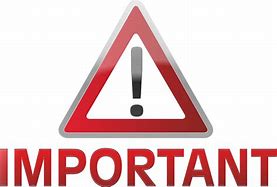 If not already the case, their existence will also need to be registered into the Enterprise Records and Document Management system (TRIM) to facilitate their retention in accordance with legal obligations.Are the records currently also registered into the UQ Enterprise Records and Document Management System (TRIM)?Yes. Please commentNoDon’t knowAre you aware of any litigation, Right to Information (RTI) or Privacy applications or disputes that have, or are in process, or could reasonably be anticipated in the future, in relation to the subject of the records?No.Yes  (please comment)Are there any special security and access requirements to be attached to these records:Please describe:  ________________________________________________________________________________________________________________________________________Are there any other business risks or other matters that you are aware of that apply to these records?NoYes  (please comment)NOW YOU ARE READY TO ...Contact the Records Governance team via email uqcentralrecords@uq.edu.au and send this completed checklist to the attention of: Manager Records Management. 
The Records Governance team will be in contact shortly.OR if urgent please phone Marie de Groot, Manager Records Governance – mobile 0409 168 562 - for initial enquiries.You might like to also refer to the following additional advice:GUIDE TO - Requirements prior to transferring physical records to UQ Central Records (TRIM Ref - D21/28441)The University’s Information Governance and Management Framework:  https://coo.uq.edu.au/files/6966/information-governance-management-framework.pdf The University’s Information Management Policy: https://ppl.app.uq.edu.au/content/6.40.01-information-management-policy#Policy The University’s Destruction of Records Procedure:  https://ppl.app.uq.edu.au/content/6.40.04-destruction-records Records can exist in electronic or physical format. A record can be: pdf, Word, Excel, Visio, etc documents; a collective of data stored within a database, that when arranged in context, provide evidence of a business activity/transaction e.g. digital form; an email; a scanned representation of a physical document; a recorded message; etc.The Records Governance unit works in partnership with all UQ organisational units to look after information that is required to be actively kept as evidence and that needs to be maintained and secured as authentic records with enough context to verify them as sources of truth.The length of time records need to be retained and preserved for assurance of their authenticity is designated by legislation (minimum requirements) and the ongoing needs of the University (defines the additional time beyond the legal requirements).PLEASE NOTE:  Records whether they are paper or digital/electronic in their format, must not be altered, destroyed or deleted without first being verified and approved as legally eligible for deletion or destruction by UQ’s authorised delegate/s. The Vice-Chancellor has delegated this responsibility to the University’s Records Manager. The process is outlined under UQ Policy and Procedures. i.e. https://ppl.app.uq.edu.au/content/6.40.04-destruction-records . This requirement is driven by legislation. UQ must abide by is Public records Act 2002.Name:Phone No.:Email address:UQ Organisational Unit: